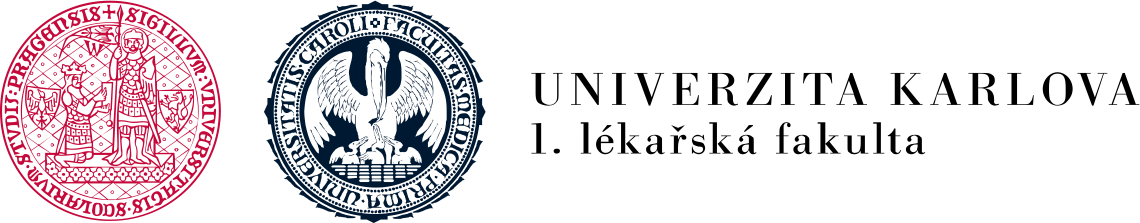 Summer clerkship – Pediatrics – SyllabusGuarantor: - prof. Tomáš Honzík, MD, Ph.D. (Department of Pediatric and Adolescent Medicine, 1st Faculty of Medicine and General University Hospital in Prague, Czech Republic)- doc. Martin Magner, MD, Ph.D. (Department of Pediatrics, First Faculty of Medicine and Thomayer Hospital, Prague, Czech Republic)Length of clerkship: 80 hours of specialized training approved by the supervisor. The clerkship should be accomplished in two consecutive weeks at the hospital of choice or at a pediatric office.The individual procedures carried out by the student during the clerkship will be confirmed by the corresponding health care facility in the Logbook - “The list of practical procedures”.Purposes and requirements:The purpose of the summer clerkship in pediatrics is to become acquainted with the basics of pediatric propedeutics, physiologic aspects of the growth and child development, changes in clinical examination in various stages of growth, and to familiarize oneself with the basics of preventive care in children from the newborn period until adolescence. Another purpose of the clerkship is to give the students the opportunity to acquire or to improve their clinical skills while all the procedures are performed under the supervision of an experienced physician.Students will be prompted to practice their skills in clinical examination and medical history taking with a special emphasis on perfect execution.will acquire thorough understanding about preventive measures in pediatrics – newborn screening (including taking of samples during the clerkship), vaccination, vitamin D and vitamin K supplementation, the schedule and purpose of individual well-child visits at the pediatric office.will successfully carry out basic clinical care of a newborn, infant, and toddler – changing a diaper, taking care of the diaper region, assisting by breastfeeding education, preparing infant formula, and feeding the child both with formula and complementary foods.will be able to do anthropometric measurements (measuring length/height, weighing the child, and measuring head circumference). They will become acquainted with growth charts and their interpretation.will thoroughly examine a child under the supervision of a doctor. This comprises the examination of a newborn, infant, toddler, preschooler, school-aged child, and adolescent including the evaluation of pubertal maturation.will familiarize themselves with clinical signs and findings acquired through the clinical examination of common childhood diseases (newborn jaundice, failure to thrive, growth faltering, developmental delay, acute respiratory tract infections, acute gastroenteritis, acute urinary tract infections, and exanthematous diseases).will master taking urine samples for urinalysis and urine culture (including urinary catheter insertion procedure in girls and catching mid-stream urine in boys), taking blood samples for complete blood count with differential, biochemical analysis, erythrocyte sedimentation rate (ESR), assist in preparing and maintaining intravenous therapy, and vaccination.will be acquainted with the indications for additional investigations (x-ray, ultrasound, cardiovascular and neurologic examination) and indications for physiotherapy.will be included in clinical consideration of necessity to admit a patient.will be educated during short lectures in clinical aspects of acute pediatric care.will be acquainted with the administrative procedures regarding admitting and discharging patients or with administration at the pediatric office.will write one case study including differential diagnosis and closer characterization of the primary diagnosis (etiology, pathophysiology, clinical manifestations, diagnostic approach, management). The length of the case study should be 2-3 pages.